LynxLes Lynx (genre Lynx) sont des félins de la sous-famille des félinés. Parmi les félins, les lynx sont aisément reconnaissables à leur face ornée de favoris et d'oreilles triangulaires surmontées d'une touffe de poil, et leur corps doté d'une courte queue et de longues pattes. Parmi les caractéristiques moins visibles, les lynx ne possèdent que 28 dents, au lieu des 30 dents habituelles chez les félins.Descendants du Lynx d'Issoire, les lynx ont connu de nombreuses classifications taxinomiques différentes et les diverses espèces ont tour à tour été sous-espèces puis espèces à part entière. Depuis la fin du xxe siècle, seules quatre espèces sont reconnues : le Lynx du Canada (Lynx canadensis), le Lynx boréal (Lynx lynx), le Lynx pardelle (Lynx pardinus) et le Lynx roux(Lynx rufus). Le Caracal, qui morphologiquement ressemble aux lynx, a longtemps fait partie du genre Lynx et est encore appelé « Lynx du désert ».Prédateurs de l'hémisphère nord, les lynx ont pour habitat préféré la forêt boréale. Considérés comme très largement répandus, exception faite du Lynx pardelle gravement menacé, ils font partie des rares félins dont on estime les populations stables. Alors qu'ils tenaient une place importante dans la mythologie amérindienne, les lynx étaient fort méconnus en Europe et y ont souffert d'une réputation de bête féroce.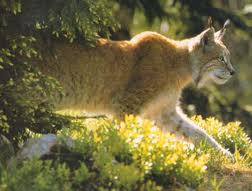 Caractères communs aux lynx[modifier | modifier le code]Morphologie[modifier | modifier le code]Corps[modifier | modifier le code]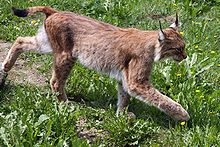 Les lynx ont une silhouette caractéristique avec leur courte queue et leurs longues pattes. Ici, Lynx boréald'un zoo suédois.Les lynx ont un physique très reconnaissable parmi les félins, et peuvent difficilement être confondus avec les membres d'un autre genre, hormis peut-être le Caracal. Le corps est caractérisé par une démarche chaloupée du fait de leurs membres postérieurs très développés, ce qui est une particularité du genre, les félins ayant plutôt la partie antérieure du corps plus puissante1. Les jambes sont longues et lespattes volumineuses en comparaison du reste du corps ; il s'agit d'une adaptation au déplacement dans la neige : les longues pattes permettent de se dégager plus facilement dans un épais manteau neigeux et les pieds très larges agissent comme des raquettes afin de ne pas s’enfoncer dans la neige2,3. De plus, les coussinets très larges ont pour effet d'étouffer le bruit des pas et d'assurer une démarche totalement silencieuse. Les lynx exercent une pression très faible sur le sol, même en comparaison avec d'autres carnivores : ainsi le Lynx boréal exerce une pression sur le sol trois fois plus faible que celle du Chat sauvage (Felis silvestris)Note 1 et on estime ce ratio entre 4,1 et 8,8 pour le Lynx du Canada et le Coyote (Canis latrans). L'empreinte des lynx, aussi longue que large, ressemble à celle du chat domestique, la piste est quasiment rectiligne, surtout lorsqu'ils avancent au pas2.La queue est courte, comme tronquée et se termine en manchon4 ; elle mesure à peine 20 à 25 cm de long5. La taille totale varie selon les espèces, mais reste dans les mêmes proportions : seul le Lynx boréal se différencie cependant par son gabarit pouvant être deux fois plus élevé que celui des autres espèces. Le dimorphisme sexuel est important : les mâles sont en moyenne un quart plus gros que les femelles2.La quantité de taches et la couleur de la robe des lynx varient selon les espèces et la latitude. Quatre types de robes sont reconnus : tacheté, rayé, uni et à rosettes2. Chaque individu a une disposition particulière des marques. Parmi les quatre espèces de lynx, le Lynx pardelle a une fourrure très tachetée, tandis que le Lynx du Canada a peu ou pas de taches, notamment parce que sa longue fourrure a tendance à atténuer les marques. Au nord, les robes des lynx sont plutôt de couleur grise tandis qu’au sud elles tendent vers le roux5. En règle générale, les joues, le ventre, l'intérieur des pattes, le menton et le tour des yeux sont de couleur crème. Le Lynx du Canada et le Lynx boréal ont une fourrure particulièrement dense, notamment sur le dos où la concentration de poils atteint 9 000 poils/cm2 contre 4 600 sur le ventre ; on compte également de douze à treize poils de bourre pour un poil de jarre2.Habitat[modifier | modifier le code]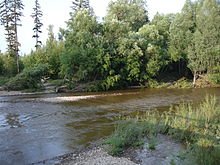 Les forêts boréales, comme ici enSibérie, constituent l'habitat préféré des lynx.Les lynx vivent préférentiellement dans les forêts boréales et mixtes à feuillage caduc ; le Lynx roux accepte un plus large panel d'habitats qui vont des aires semi-désertiques aux marécages humides de Floride bien qu'il préfère les forêts, mais contrairement aux autres espèces de lynx, il n’en dépend pas exclusivement54. Le Lynx pardelle préfère les forêts de pins et la garrigue8.Distribution et effectifs[modifier | modifier le code]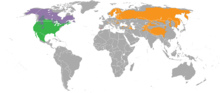 Répartition des lynx.L'ensemble des espèces de lynx est situé dans l'hémisphère nord. Le Lynx roux et le Lynx du Canada vivent en Amérique du Nord7,9, le Lynx pardelle se trouve exclusivement sur de petites portions de la péninsule ibérique8 et le Lynx boréal possède la plus large distribution qui s'étend sur toute l'Europe et l'Asie6.L'aire de répartition des lynx s'est réduite plus ou moins fortement selon les espèces, mais c'est en Europe que la réduction a été la plus importante. Le Lynx boréal était présent partout en Europe, sauf en Grande-Bretagne40 puis il a disparu de l’ouest de l’Europe et des Alpes avant l’ours et le loup, bien qu’il ait été persécuté moins intensivementNote 8,5. Les populations de lynx régressèrent partout en Europe, puis eurent tendance à s’accroître au milieu du xxe siècle, du fait de sa protection légale40. Le lynx pardelle, extrêmement menacé, a vu ses populations chuter drastiquement durant la fin du xxe siècle en raison des épidémies de myxomatose qui a décimé sa proie principale, le lapin, et d'importants réseaux routiers qui ont fragmenté son habitat et augmenté le nombre de collisions avec des véhicules55 : les populations de lynx pardelle ont diminué de 80 % en l'espace de vingt ans56. En Amérique, les populations ont moins régressé ; toutefois, en raison de changements d’habitat dus aux pratiques agricoles modernes, le Lynx roux n’est plus présent dans le Middle West des États-Unis et dans le sud du Minnesota, l’est du Dakota du Sud, l’Iowa et une grande partie du Missouri57. Le Lynx du Canada est encore présent sur 95 % de son aire de répartition historique au Canada mais a régressé aux États-Unis58.Excepté pour le Lynx pardelle, l'Union internationale pour la conservation de la nature (UICN) considère que les populations de lynx sont stables et abondantes ; par conséquent, elles sont classées en « Préoccupation mineure » (LC). Le Lynx pardelle est en « danger critique d'extinction »